Памятник погибших ликвидаторов ядерных катастроф – 2011 г. Краснодарский край, Тбилисский р-н, с/п Тбилисское, ст-ца Тбилисская, ул. Первомайская, д 41 В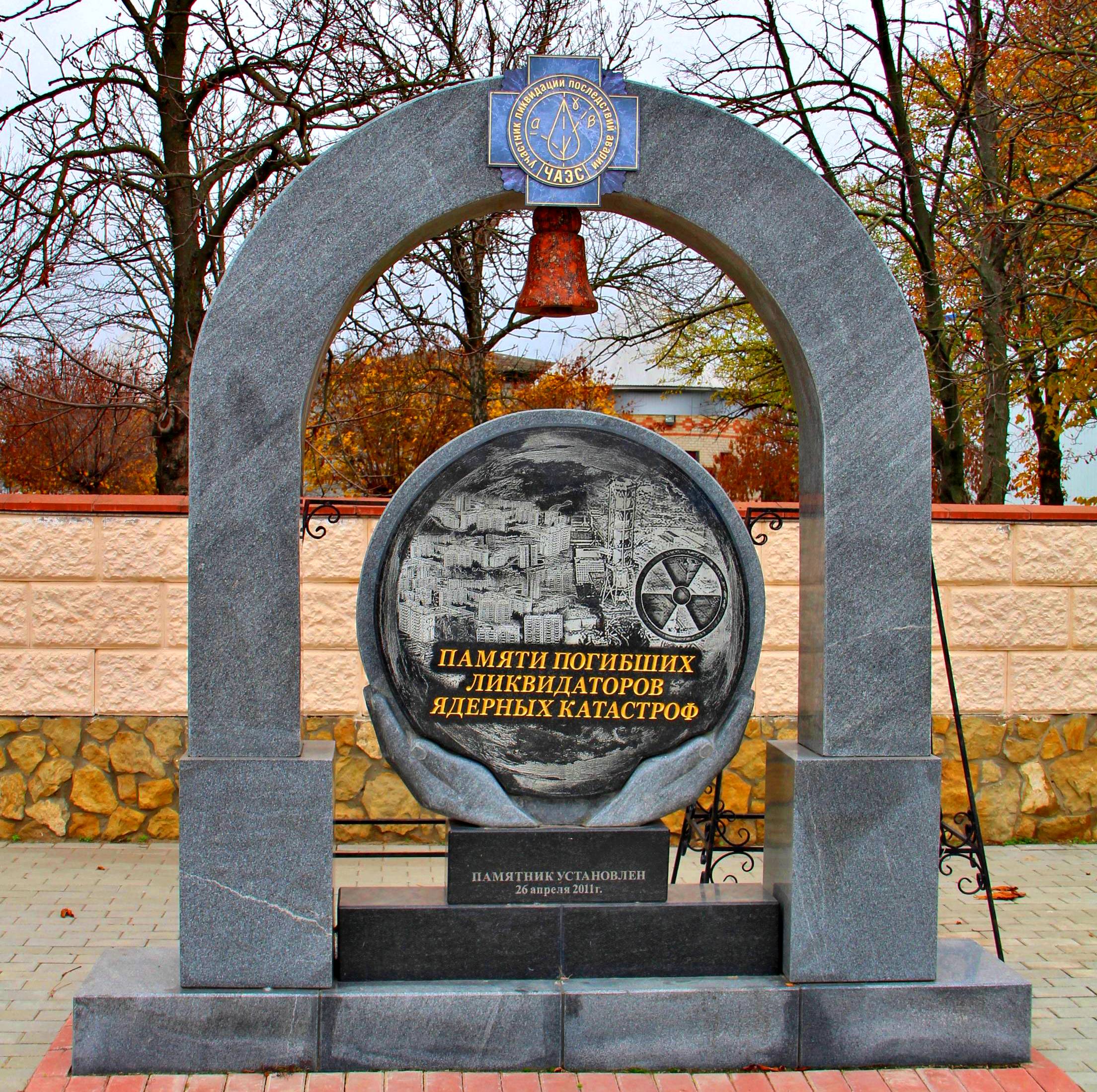 